Załącznik Nr 1 do Zapytania ofertowegoFORMULARZ OFERTOWYNa dostawę wraz z montażem o wartości poniżej 130.000,00 złotych netto.1. Nazwa i adres Zamawiającego: Gmina Kluczewsko, ul. Spółdzielcza 12, 29 – 120 Kluczewsko.2. Opis przedmiotu zamówienia:Przedmiot zamówienia obejmuje dostawę i montaż monitoringu wizyjnego w ramach realizacji Zadania pn.: „Poprawa bezpieczeństwa na terenie miejscowości Kluczewsko poprzez zakup i montaż monitoringu”.3. Nazwa i adres Wykonawcy:Nazwa...................................................................................................................................................................................................................................................................................................Adres....................................................................................................................................................................................................................................................................................................NIP ............................................................. REGON....................................................................Tel/fax: .............................................................. E-mail: .............................................................Nr rachunku bankowego: ……………………………………………………………………….4. Oferujemy realizację przedmiotu zamówienia, o którym mowa w pkt 2 za podaną niżej cenę ryczałtową:Cena netto……………………………….zł Podatek VAT …...%, tj.: …………………………….złCena brutto………………………………złSłownie brutto…………………………………………………………………………zł5. Oferujemy wykonanie przedmiotu zamówienia na następujących warunkach: a) termin wykonania zamówienia – zgodnie z projektem umowy; b) okres gwarancji – zgodnie z projektem umowy; c) warunki płatności – zgodnie z projektem umowy.6. Oświadczam, że zapoznałem się z Zapytaniem ofertowym oraz wzorem umowy/istotnymi postanowieniami umowy* i nie wnoszę do nich zastrzeżeń.7. Oświadczam/-y, że nie podlegam/-y wykluczeniu na podstawie art. 7 ust. 1 pkt 1 – 3 ustawy z dnia 13 kwietnia 2022 roku o szczególnych rozwiązaniach w zakresie przeciwdziałania wspieraniu agresji na Ukrainę oraz służących ochronie bezpieczeństwa narodowego (Dz. U. z 2022r., poz. 835).Podstawy wykluczenia z postępowania o udzielenie zamówienia publicznego na podstawie art. 7 ust. 1 ustawy z dnia 13 kwietnia 2022 r. o szczególnych rozwiązaniach w zakresie przeciwdziałania wspieraniu agresji na Ukrainę oraz służących ochronie bezpieczeństwa narodowego (Dz. U. 2022r., poz. 835), zwanej dalej "ustawy o szczególnych rozwiązaniach w zakresie przeciwdziałania wspieraniu agresji na Ukrainę 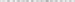 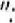 Z postępowania o udzielenie zamówienia publicznego wyklucza się:l) wykonawcę wymienionego w wykazach określonych w Rozporządzeniu 765/2006 i Rozporządzeniu 269/2014 albo wpisanego na listę na podstawie decyzji w sprawie wpisu na listę rozstrzygającej o zastosowaniu środka, o którym mowa w art. 1 pkt 3 ustawy o szczególnych rozwiązaniach w zakresie przeciwdziałania wspieraniu agresji na Ukrainę;2) wykonawcę, którego beneficjentem rzeczywistym w rozumieniu ustawy z dnia 1 marca 2018r. o przeciwdziałaniu praniu pieniędzy oraz finansowaniu terroryzmu (Dz. U. z 2022r., poz. 593 i 655) jest osoba wymieniona w wykazach określonych w Rozporządzeniu 765/2006 i Rozporządzeniu 269/2014 albo wpisana na listę lub będąca takim beneficjentem rzeczywistym od dnia 24 lutego 2022 r., o ile została wpisana na listę na podstawie decyzji w sprawie wpisu na listę rozstrzygającej o zastosowaniu środka, o którym mowa w art. 1 pkt 3 ustawy o szczególnych rozwiązaniach w zakresie przeciwdziałania wspieraniu agresji na Ukrainę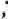 3) Wykonawcę, którego jednostką dominującą w rozumieniu art. 3 ust. 1 pkt 37) ustawy z dnia 29 września 1994 r. o rachunkowości (Dz. U. z 2021r., poz. 217, 2105 i 2106) jest podmiot wymieniony wykazach określonych  Rozporządzeniu 765/2006 i Rozporządzeniu 269/2014 albo wpisany na listę lub będący taką jednostką dominującą od dnia 24 lutego 2022r., o ile został wpisany na listę na podstawie decyzji w sprawie wpisu na listę rozstrzygającej o zastosowaniu środka, o którym mowa w art. 1 pkt 3 ustawy o szczególnych rozwiązaniach w zakresie przeciwdziałania wspieraniu agresji na Ukrainę.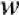 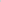 Wykluczenie Wykonawcy następować będzie na okres trwania w/w okoliczności.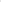 Osoba lub podmiot podlegające wykluczeniu na podstawie w/w okoliczności, które w  okresie tego wykluczenia ubiegają się o udzielenie zamówienia publicznego lub dopuszczenie do udziału w konkursie lub biorą udział postępowaniu o udzielenie zamówienia publicznego lub w konkursie, podlegają karze pieniężnej. Karę pieniężną, o której mowa w zdaniu poprzednim nakłada Prezes Urzędu Zamówień Publicznych, w drodze decyzji, w wysokości do 20.000 000 zł.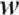 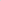 Załącznikami do Formularza ofertowego, stanowiącymi integralną część oferty są:   1……………………………………………..   2…………………………………………….   3……………………………………………..8. Oświadczam, że wypełniłem obowiązki informacyjne przewidziane w art. 13 lub art. 14    rozporządzenia Parlamentu Europejskiego i Rady (UE) 2016/679 z dnia 27 kwietnia 2016r.                       w sprawie ochrony osób fizycznych w związku z przetwarzaniem danych osobowych                        i w sprawie swobodnego przepływu takich danych oraz uchylenia dyrektywy 95/46/WE (ogólne rozporządzenie o ochronie danych) (Dz. Urz. UE L 119 z 04.05.2016, str. 1). (zwanym dalej RODO) wobec osób fizycznych, od których dane osobowe bezpośrednio lub pośrednio pozyskałem w celu ubiegania się o udzielenie zamówienia publicznego w niniejszym postępowaniu.*UWAGA:* W przypadku gdy Wykonawca nie przekazuje danych osobowych innych niż bezpośrednio jego dotyczących lub zachodzi wyłączenie stosowania obowiązku informacyjnego, stosownie do art. 13 ust. 4 lub art. 14 ust. 5 RODO treści oświadczenia wykonawca nie składa (wówczas Wykonawca dokona wykreślenia treści oświadczenia                         w formularzu oferty).……………………………………                                              ………………………………    (Pieczęć Wykonawcy)                                                             (Podpis osoby uprawnionej)* niepotrzebne skreślić 